Ridgebury Volunteer Fire Company - Robert Bowman Memorial Scholarship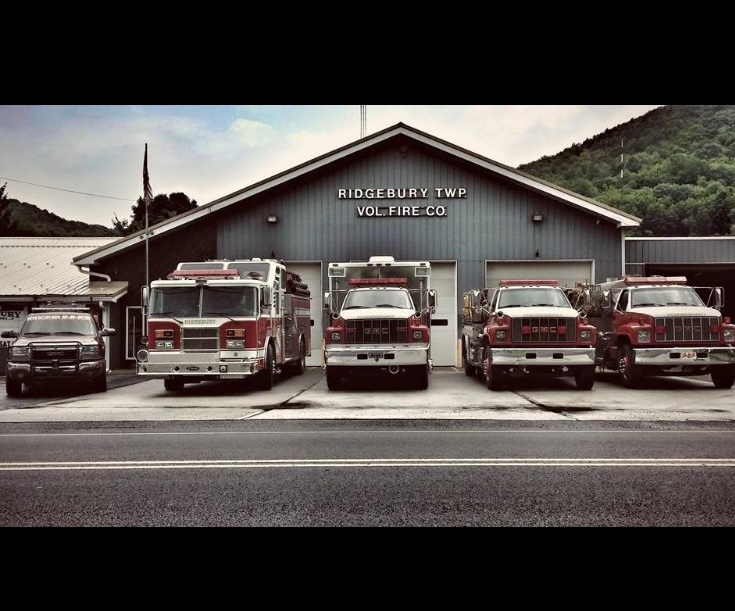 Ridgebury Volunteer Fire Company - Robert Bowman Memorial Scholarship ApplicationYou must submit your materials to the Ridgebury Volunteer Fire Company; by April 1, applications can be handed directly to the RVFC President or mailed to:Ridgebury Volunteer Fire Company13248 Berwick TurnpikeGillett, PA 16925Personal InformationFirst Name: ______________________	Last Name: _______________________Address: ________________________	Home Phone: _______________________               ________________________E-Mail:  ________________________City:      ________________________State:     _______ 	Zip:   ________Educational InformationHigh School: __________________ 		SAT Math: _______________________GPA: __________________ 			SAT Verbal: ______________________Graduated in: __________________ 		SAT Total: _______________________Extracurricular ActivitiesActivity 			Roles and Responsibilities1. ____________________ 	________________________________________________________________________________________________2. ____________________ 	________________________________________________________________________________________________3. ____________________ 	________________________________________________________________________________________________4. ____________________	________________________________________________________________________________________________5. ____________________ 	________________________________________________Higher Educational Information (Proof of acceptance required)College Planning to attend: 	_______________________ 		Planned Major:		_______________________ 			Planned Graduation date: 	_______________________Eligibility Requirements and Conditions1.  Bradford County Pa. Resident2.  Be a graduating high school student or Current college or technical/trade school students are also eligible.3.  Must already be enrolled in a 4-year undergraduate program or be enrolling for the upcoming fall semester.4.  Must be a member in “Good Standing” of a volunteer fire company or ambulance organization in Bradford County Pennsylvania. (see document RBRVFC)	5.  Participation in the program requires a commitment of 72 community service hours (annually) with a volunteer fire department, which can be served before or during the time scholarships are received. This may include but is not limited to: attending meetings, training, fundraisers, cleaning of equipment or fire hall, etc. (Applicant is responsible for tracking hours) (see document RBRVFC)6.  Preference is given to students who are enrolling in degree programs related to fire science, criminal justice programs, or EMT programs.7.  A copy of the participant’s transcript or any form of attendance verification at an accredited technical school, college, or university.I, _________________________________ have read and understand the eligibility requirements and conditions of the Ridgebury Volunteer Fire Company - Robert Bowman Memorial Scholarship.  I give permission to officials of my institution to release transcripts of my academic record and other information requested for considerations.  I understand that this application will be available only to qualified people who need to see it in the course of their duties.  I waive the right to access the letters of recommendation written on my behalf.  I affirm the information contained herein is true and accurate to the best of my knowledge and belief.Signature: ____________________________________ Date:________________Letter of Membership Validation/EligibilityName of Nominee: ______________________________________Ridgebury Volunteer Fire Company-Robert Bowman Scholarship is selected primarily on the basis of leadership potential, commitment to a career in public service, high academic achievement, and prospects for continuing success. Your Name: ________________________________	Phone: _____________________________Title: _____________________________________Address: ________________________________________________________________________________________________________________________________________________________________How long have you known the nominee? ___________________________________________________In what capacity? ______________________________________________________________________Character Traits: (Please check all applicable)	 Honest		 Compassionate		 Respects Authority	 Reliable		 Trustworthy		 Eager to Learn	 Dependable	 Teachable			 Leadership QualitiesPlease confirm applicant has completed the required 72 hours of service as required. Signature: _____________________________________ Date: ______________________________Please sign and return the completed form to the address noted below.   Your evaluation will become part of the nominee’s confidential file, for use only by the Robert Bowman Memorial – Ridgebury Volunteer Fire Company Scholarship Selection Committee. You must submit your materials to the Ridgebury Volunteer Fire Company; by April 1, recommendation letters can be handed directly to the RVFC President or mailed to:Ridgebury Volunteer Fire Company13248 Berwick TurnpikeGillett, PA 16925